CURRICULUM VITAEFirst Name of Application CV No 438162Whatsapp Mobile: +971504753686 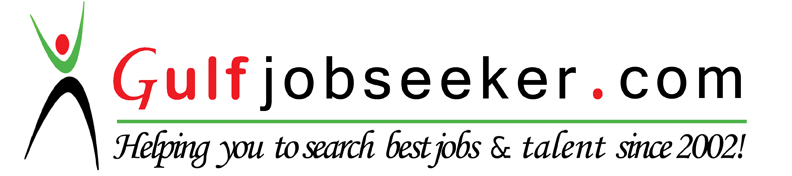 To get contact details of this candidate Purchase our CV Database Access on this link.http://www.gulfjobseeker.com/employer/services/buycvdatabase.php PERSONAL DETAILS											Date of birth		14th Sept 1981Nationality		IndianLanguages		English, Hindi, Gujarati, MarathiOBJECTIVE												To obtain a suitable position in the field of Dentistry for the purpose of sharing years of diverse knowledge and experience acquired through meticulous practice and grow along with the company.PROFESSIONAL EXPERIENCE										More than 12 years practical experience in the field.Currently working at Saifee Hospital, Mumbai27th Oct 2008 till dateWorked as Associate Dentist at Dr Abbasali Rangwala clinic5th Feb 2005 - 7th May 2012Proficient  in: Single sitting root canalThird molar extractionsCosmetic fillings and prosthetic treatmentsSEMINARS & WORKSHOPS										“Major and Minor Connectors” in the department of prosthetic dentistry – March 2003“Cephalometics” in the department of orthodontics – Jan 2003“Radiation Hazards” in the department of oral medicine and radiology – Oct 2002“Development of Tooth” in the department of dental anatomy – Feb 2001ACADEMIC QUALIFICATIONS										Bachelor of Dental Surgery (B.D.S) from Sharad Pawar Dental College, WardhaINTERESTS												Reading novels, Playing Cricket & Table TennisEXAMYEARINSTITUTIONPERCENTAGE / MARKSDIVISIONFinal Year B.D.SOct 2003Sharad Pawar Dental College, Wardha61.37%First ClassThird Year B.D.SOct 2002Sharad Pawar Dental College, Wardha61.14%First ClassSecond Year B.D.SOct 2001Sharad Pawar Dental College, Wardha64.50%First ClassFirst Year B.D.SJune 2000Sharad Pawar Dental College, Wardha64.30%First ClassCETApr 1999Mumbai University142.75/200H.S.CMar 1999K.C. College Mumbai University76.67%PCB – 85.30%S.S.CMar 1997Taheri High SchoolMaharashtra Board78.93%Maths-Science 87.60%